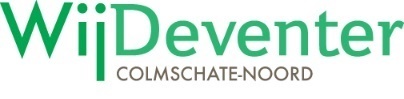 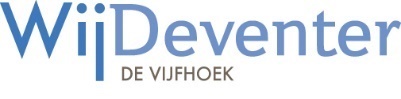 Verslag wijkteambijeenkomst Colmschate-Noord/ De Vijfhoek op dinsdag 17 mei
Aanwezig	:	Wijkmanager: Joris Hendriks			Wijkteamleden: Rinie Assen, Jesse Willems, Edwin van der Strate en Steve van Zee 			Voor Elkaar Team: Karin Voortman (opbouwwerker) Afwezig (m.k.)	Wijkwethouder: Liesbeth Grijsen 
Wijkteamlid: Lesley Jeffrey	Jessie van der Linde  (aspirant wijkteamlid),Contactraadsleden:  allenVerslaglegging	:	Tamara de Waal-MagdelijnsGasten:	Geen1.	Opening
Joris heet iedereen hartelijk welkom.  Tamara zal voor het eerst notuleren. 2.	Verslag van de vergadering van 12 april 2022Het belonen van de zwerfvuilophalers op dinsdagavond 10 mei om 19.30 uur in het verbindingscentrum de Vijfhoek heeft plaatsgevonden. Steve geeft aan dat het initiatief goed bezocht is, het was dus een succes. Er was een ideeënboom, daar hebben veel mensen wat ingevuld. De inleiding van deze avond is door Steve gedaan en ook de wijkwethouder heeft nog een woordje gesproken. Het verbindingscentrum was ook heel tevreden over deze avond. Veel mensen gaven na afloop aan dat het zeker voor herhaling vatbaar was (maar ook niet te vaak).
De groepsapp gaat Karin nog aanmaken. Het natuuratelier initiatief staat stil? Hoe gaat het daarmee? Voor de boskrekel, moet vanuit de collega van Groen nog een reactie komen. In de week van 10 mei heeft Joris met Astrid afgesproken om te gaan om te kijken of er wat snelle acties kunnen komen. Welke mogelijkheden zijn er voor acties?Karin geeft aan dat de waterpomp actie helemaal stil ligt, maar het is wel de bedoeling dat de waterpomp er komt. Laten we deze vraag aan alle kanten weer even neerleggen, zodat het niet wordt vergeten.Daarnaast wordt er met Astrid en Paul kortgesloten dat, als ze iets willen doen met het groen, dat ze dat allemaal in een keer doen. Even actie ondernemen en aantrekken van contacten.3	terugblik stedelijke bijeenkomstJoris: De stedelijke bijeenkomst. Is voor herhaling vatbaar. Wellicht is het een idee om dit in kleine groepen te herhalen, en met verschillende onderwerpen aan de slag te gaan. Verschillende wijkteams kunnen bij elkaar in de keuken kijken, we kunnen een rondje doen langs alle wijken. Laten we elkaars initiatieven bekijken.4: Staat van Deventer buurt bekijken. De wijkanalyse heeft een nieuwe vorm gekregenDit heette eerst de wijkmonitor, dit gaat de buurtkijker worden. Dit is onderdeel van http://www.staatvandeventer.nl en deze website is actueelHet analyseonderzoek van eind 2021 is nog niet verwerkt. De komende weken komen die gegevens vrij.  Edwin benoemt de laatste zin van het verslag en vraagt zich af waarom dit is genoemd. (Opvallende cijfers uit de staat van Deventer), “Het aantal personen van Turkse afkomst ligt in de Vijfhoek boven het Deventer gemiddelde.”Dit zou niet meer moeten in deze tijd, het geeft geen extra informatie. Het staat ook nog op de website, is dat nog nodig? Waarom moet dit onderscheid gemaakt worden? Joris gaat aangeven dat het wijkteam zicht afvraagt waarom wordt dit nog wordt bijgehouden?Edwin geeft aan dat de trend wellicht interessanter is dan momentele cijfers/grafieken.Kanshebbers voor Kwesties, krachten en kansen:Er is een bedenking over punt Kleurrijk in de wijk, Pesten op de basisschool. Dat laatst zou eigenlijk op de basisschool moeten worden aangepakt.-Vanaf 2026 moet je verplicht een warmtepomp met hybride ketel aanschaffen. (punt 5 Vijfhoek) - Er blijkt toch nog best een verschil te zijn tussen CN en de 5H. In Colmschate Noord gaat het meer over openbare voorzieningen en ruimtes. In de 5H over duurzaamheid ed. Eigenlijk zijn het twee tegenovergestelde wijken, maar in beide wijken ligt een behoefte voor jongeren.Joris geeft aan als er dingen/punten toegevoegd moeten worden, dit ook kan.5 	Vervolg op duurzaamheidsgesprek van vorige bijeenkomst met Bert de Waal. (PowerPoint van vorige keer in de bijlage)Bert hield een mooi verhaal, maar wat kunnen wij er als wijkteam mee?We weten dat er energiecoaches zijn, dit was onbekend.Kijk in je netwerk om te zien of er mensen geïnteresseerd zijn in een soort wijkteam/aanjager voor duurzaamheid. De Vijfhoek/CN heeft ongeveer 18.000 mensen met heel verschillende delen. Is het een idee om een verschillend groepje voor de Vijfhoek en CN te maken?Wie moet dit (een eventuele bijeenkomst) organiseren?	 Het is een bijzonder actueel thema geeft Rinie aan.Edwin geeft aan vanuit achtergrond van zijn werk, dat mensen hopen op korte termijn te kunnen verduurzamen/besparen ivm hogere energie rekeningen ed.Volgens Joris kan het voor de mensen ingewikkeld en /of verwarrend overkomen dat er overal verschillende duurzaamheidsinitiatieven zijn, er overal “iets” gebeurt.Volgens Edwin zouden er, als je genoeg faciliteert, er genoeg mensen te vinden moeten zijn die zich bij verschillende groepjes zouden willen aansluiten.Wellicht is het een idee om een inloopavond te organiseren om mensen te informeren over duurzaamheid. Laten we vooral kijken naar de Vijfhoek omdat er veel mensen zijn die hun CV-ketel op korte termijn waarschijnlijk moeten vervangen.Een andere optie is een oproep plaatsten in de WijDeventerkrant, DeventerNu, Social Media etc. “Wij zijn op zoek naar een duurzaamheidsteam? Joris onderneemt actie, schrijft een stukje, stuurt het rond en gaat het plaatsen, Aanmelden bij Karin. Laten we 5H +CN uitnodigen, om in the end nog te splitsen.7.	Mededelingen, rondvraag, rondje buurten en interactie raadsleden / wijkteamleden 
Joris: Er komen nieuwe raadsleden. Die mogen mee met de fietstocht. Edwin stelt voor om die interactief te maken. Steve: Arthur Liphold vraagt: De opening van het plein is op, 2 juli, op een zaterdag. Steve vraagt wie van het wijkteam er bij is/wil zijn. Ook vraagt hij wat er gaat gebeuren met de speelplek achter zijn woning.Volgens Rinie ligt het kleine plein achter vol met groen en het is te veel om te storten. Kan circulus gebeld worden hiervoor? Het gaat om groen vd openbare ruimte. Karin: Heeft een flyertje, het ABCD-festival, in de gasfabriek. Het is een methodiek om aan gemeenschapsvorming te doen. Karin vraagt wie daar heen zou willen gaan. Het is op 3 juni. Ook is er de Dumdum, dat is een camper voor ouderen, van 10-12 in de ochtend bij zwaluwenburg, ‘s middags denken ze nog over na. 31 mei. En een flyer voor een jongereninitiatief, sporten in Deventer.7. 	Afsluiting
We zijn op tijd klaar en daardoor is er nog tijd voor een drankje.
Vergaderschema 2022, aanvang 19.30 uurDinsdag 5 juli (fietstocht)Dinsdag 6 septemberDinsdag 11 oktoberDinsdag 15 novemberDinsdag 13 december o.v. samen met jongerenwijkteam en wijkteam Colmschate Zuid
